Toetsdoelen Rekenen Blok 9  groep 6Ik kan plussommen tot 1000 onder elkaar uitrekenen.   368 
+ 479Ik kan met geld uitrekenen wat ik overhoud.ik moet betalen:140,60
ik geef              :200,60
ik krijg terug     : ……….Ik kan een afstand berekenen met een schaallijn. De schaal is 1 : 200000
Op de kaart is het 3,5 cm.
In het echt is het ………….Ik kan een plaats op een kaart vinden  het stadhuis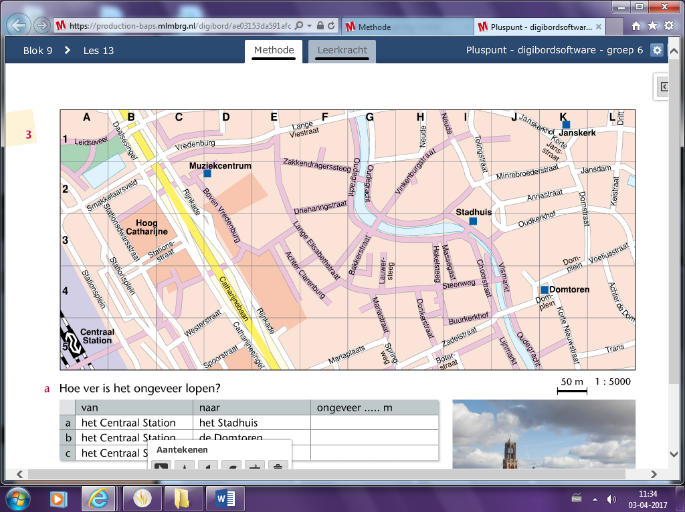  ligt in vak….